м. Київ – 2024Додаток № 1 до тендерної документаціїДОВІДКИ/ІНФОРМАЦІЯ/ДОВІДКА/ЛИСТ, ТОЩО, ЩО ВИМАГАЮТЬСЯ ЗАМОВНИКОМ У ЦІЙ ТЕНДЕРНІЙ ДОКУМЕНТАЦІЇТендерна пропозиція подається в електронному вигляді через електронну систему закупівель шляхом заповнення електронних форм із окремими полями, де зазначається інформація про ціну, інші критерії оцінки (у разі їх установлення замовником) та завантаження файлів з необхідними документами, що вимагаються замовником у цій тендерній документації, а саме:Факт подання тендерної пропозиції учасником - фізичною особою чи фізичною особою-підприємцем, яка є суб’єктом персональних даних, вважається безумовною згодою суб’єкта персональних даних щодо обробки її  персональних даних у зв’язку з участю в процедурі закупівлі, відповідно до абзацу 4 статті 2 Закону України «Про захист персональних даних» від 01.06.2010 № 2297-VI.В усіх інших випадках, факт подання тендерної пропозиції учасником – юридичною особою, що є  розпорядником персональних даних, вважається підтвердженням наявності у неї права на обробку персональних  даних, а також надання такого права замовнику, як одержувачу зазначених персональних даних від імені суб’єкта (володільця). Таким чином, відповідальність за неправомірну передачу замовнику персональних даних,  а також їх обробку, несе виключно учасник процедури закупівлі, що подав тендерну пропозицію.Додаток 1.1.
до тендерної документаціїІНФОРМАЦІЯ ТА ДОКУМЕНТИ ВІД УЧАСНИКА(для УЧАСНИКІВ - юридичних осіб, фізичних осіб та фізичних осіб-підприємців)Додаток № 1.2 до тендерної документаціїПІДСТАВИ ДЛЯ ВІДМОВИ В УЧАСТІ У ПРОЦЕДУРІ ЗАКУПІВЛІ (ДЛЯ УЧАСНИКІВ)ПІДСТАВИ ДЛЯ ВІДМОВИ В УЧАСТІ У ПРОЦЕДУРІ ЗАКУПІВЛІ (ДЛЯ ПЕРЕМОЖЦІВ)* Переможець процедури закупівлі у строк, що не перевищує чотири дні з дати оприлюднення в електронній системі закупівель повідомлення про намір укласти договір про закупівлю, повинен надати замовнику шляхом оприлюднення в електронній системі закупівель документи, що підтверджують відсутність підстав, визначених пунктами 3, 5, 6 і 12 та в абзаці чотирнадцятому 47 Особливостей.Переможець процедури закупівлі, після оприлюднення в електронній системі закупівель документів/інформації, що підтверджують відсутність підстав для відмови в участі у процедурі закупівлі та надання яких передбачено Додатком 1.2 до тендерної документації, накладає кваліфікований електронний підпис (КЕП)/удосконалений електронний підпис (УЕП).У разі, якщо переможець процедури закупівлі не надав у спосіб, зазначений в тендерній документації, документи, що підтверджують відсутність підстав, встановлених пунктом 47 Особливостей, або надав документи, які не відповідають вимогам, визначеним у тендерній документації або надав їх з порушенням строків, визначених Особливостями, або не наклав КЕП/УЕП після оприлюднення таких документів в електронній системі закупівель, замовник відхиляє його на підставі абзацу 3 підпункту 3 пункту 44 Особливостей, а саме: переможець процедури закупівлі не надав у спосіб, зазначений в тендерній документації, документи, що підтверджують відсутність підстав, визначених у підпунктах 5, 6 і 12 та в абзаці чотирнадцятому пункту 47 цих Особливостей.У разі коли учасник процедури закупівлі має намір залучити інших суб’єктів господарювання як субпідрядників/співвиконавців в обсязі не менш як 20 відсотків вартості договору про закупівлю у разі закупівлі робіт або послуг для підтвердження його відповідності кваліфікаційним критеріям відповідно до частини третьої статті 16 Закону (у разі застосування таких критеріїв до учасника процедури закупівлі), замовник перевіряє таких суб’єктів господарювання на відсутність підстав, визначених пунктом 47 Особливостей.Додаток 1.3.до тендерної документаціїКваліфікаційні критерії та спосіб їх підтвердження* У разі участі об’єднання учасників підтвердження відповідності кваліфікаційним критеріям здійснюється з урахуванням узагальнених об’єднаних показників кожного учасника такого об’єднання на підставі наданої об’єднанням інформації.Додаток 1.3.1. до тендерної документаціїДовідкапро наявність в учасника досвіду виконання аналогічного (аналогічних) за предметом закупівлі договору (договорів)Учасник _________ (зазначається інформація про назву учасника) на виконання вимог тендерної документації замовника надає інформацію про наявність досвіду виконання аналогічного (аналогічних) за предметом закупівлі договору (договорів), а саме:Додаток 1.4.до тендерної документаціїДОВІДКА (ІНФОРМАЦІЯ)про відсутність застосування санкцій, передбачених статтею 236 Господарського кодексу УкраїниДаним листом підтверджуємо, що у попередніх взаємовідносинах між ____________(найменування учасника) повна назва учасника) та ___________ (вказати найменування замовника) господарсько-адміністративну/і санкцію/ії, передбачену/і п.4. ч.1. ст.236 ГКУ, як відмова від встановлення господарських відносин на майбутнє не було застосовано(Посада, прізвище, ініціали, підпис уповноваженої особи учасника )ДОДАТОК 2 до тендерної документаціїТЕХНІЧНІ ВИМОГИ ІНФОРМАЦІЯ ПРО НЕОБХІДНІ ТЕХНІЧНІ, ЯКІСНІ ТА КІЛЬКІСНІ ХАРАКТЕРИСТИКИ ПРЕДМЕТА ЗАКУПІВЛІПослуги з технічного обслуговування офісної технікикодом ДК 021:2015 «50310000-1- Технічне обслуговування і ремонт офісної техніки»* Обсяг надання Послуг може змінюватись в залежності від реальної потреби Замовника, при цьому загальна вартість наданих Послуг не повинна перевищувати суми Договору.У вартість послуг входить вартість витратних матеріалів: тонера, чипа, фотобарабана, ущільнювача, мастила, полірувальних паст, тощо.Заправка та/або заправка з відновленням картриджів здійснюється Виконавцем у строк не більше як протягом 48 годин з моменту подання Замовником заявки на отримання послуг.Заправка картриджа включає в себе:первинне тестування картриджа;повне розбирання картриджа та очистка від залишків тонера;повну (об’єм визначається за моделлю картриджа) заправку тонером, якість якого відповідає технічним умовам виконання таких послуг;заміну чипа;тестування заправленого картриджа.Заправка з відновленням картриджа включає в себе:первинне тестування картриджа;повне розбирання картриджа та очистка від залишків тонера;заміну фотобарабана та інших зношених частин картриджа;повну (об’єм визначається за моделлю картриджа) заправку тонером, якість якого відповідає технічним умовам виконання таких послуг;заміну чипа;тестування відновленого і заправленого картриджа.Заміна вузлів здійснюється тільки на нові, оригінальні – від виробників друкуючих пристроїв. Додаток № 3 до тендерної документаціїФорма „Тендерна пропозиція" подається у формі, наведеній нижче.Учасник не повинен відступати від даної форми. 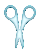   Примітка!* Якщо Учасник не платник ПДВ, то зазначається ПДВ 0,00.** Ця вимога не стосується Учасників, які здійснюють діяльність без печатки згідно з чинним законодавством.Переможець процедури закупівлі у строк, що не перевищує 4 (чотири) календарних днів з дати оприлюднення в електронній системі закупівель повідомлення про намір укласти договір про закупівлю, повинен повторно надати Замовнику за даною Формою тендерну пропозицію, приведену у відповідність до показників за результатами проведеного аукціону (якщо відбулася відповідна зміна), шляхом оприлюднення її в електронній системі закупівель.  Додаток № 4 до тендерної документаціїДОГОВІР №  _____про надання послуг з технічного обслуговування офісної техніки м. Київ                                                                            «____»___________2024 рокуДержавне агентство відновлення та розвитку інфраструктури України в особі Голови Мустафи-Масі НАЙЄМА, який діє на підставі Положення про Державне агентство відновлення та розвитку інфраструктури України, затвердженого постановою Кабінету Міністрів України від 10.09.2014 № 439 (у редакції постанови Кабінету Міністрів України від 21.02.2023 № 193), іменоване в подальшому «Замовник», з одного боку, та ____________, що діє на підставі _________________, іменований в подальшому «Виконавець», з другого боку, разом надалі іменовані «Сторони», а кожна окремо – Сторона, уклали цей Договір про наступне:ПРЕДМЕТ ДОГОВОРУВ порядку та на умовах Договору Замовник доручає, а Виконавець зобов'язується надати Замовнику послуги з технічного обслуговування офісної техніки, наведені у Додатку № 1, який є невід’ємною частиною цього Договору (далі – Послуги), код ДК 021:2015 5031000-1 «Технічне обслуговування і ремонт офісної техніки». 1.2. Сторони домовились, що терміни, які вживаються у цьому Договорі, вживаються у значенні відповідно до законодавства, чинного на момент підписання цього Договору.ПРАВА ТА ОБОВ’ЯЗКИ СТОРІН2.1 Виконавець зобов’язується:2.1.1 Надавати Послуги згідно з письмовою заявкою Замовника. Заявка може бути направлена листом, електронною поштою або засобами факсимільного зв'язку.2.1.2. Своєчасно та якісно надавати, визначені пунктом 1.1 цього Договору Послуги, протягом строку встановленого пунктом 8.1 цього Договору.2.1.3. Надавати Замовнику на підписання акти приймання-передачі наданих Послуг, передбачені умовами цього Договору.2.1.4. Надавати Замовнику усі необхідні для бухгалтерського та податкового обліку і звітності документи.2.1.5. У випадку отримання письмової мотивованої відмови Замовника від підписання акту приймання-передачі наданої Послуги, протягом 5 (п’яти) робочих днів усунути всі виявлені уповноваженими представниками Замовника недоліки, після чого повторно подати акти приймання-передачі наданих Послуг на підпис Замовнику.2.1.6 При виникненні обставин, що перешкоджають належному виконанню своїх зобов’язань, згідно з цим Договором, терміново повідомити про це Замовника  за допомогою електронної адреси admin@restoration.gov.ua.  2.2. Виконавець має право:2.2.1. На отримання оплати наданих Послуг, згідно з умовами цього Договору.2.2.2. На захист своїх прав та інтересів в межах виконання цього Договору.2.3. Замовник зобов’язаний:2.3.1. Сплачувати надані Виконавцем послуги, згідно з умовами цього Договору.2.3.2. Підписувати акти приймання-передачі наданих Послуг або надавати в письмовому вигляді мотивовану відмову в їх підписанні.2.4. Замовник має право:2.4.1. Достроково розірвати цей Договір у разі невиконання або неналежного виконання зобов’язань Виконавцем, повідомивши про це Виконавця у 10 (десятиденний) строк до дати розірвання Договору.2.4.2. Здійснювати контроль за наданням Послуги Виконавцем.2.4.3. Отримувати від Виконавця усі необхідні для бухгалтерського та податкового обліку і звітності документи.2.4.4. На захист своїх прав та інтересів в межах виконання цього Договору.2.4.5. Ініціювати зміну обсягу закупівлі Послуг та загальної вартості цього Договору залежно від потреб та/або реального фінансування видатків Замовника у порядку, визначеному в пункті 10.5 цього Договору.ВАРТІСТЬ НАДАНИХ ПОСЛУГ І ПОРЯДОК  РОЗРАХУНКУ3.1. Загальна вартість цього Договору становить __________________3.2. Вартість Послуг зазначається у Додатку № 1 до даного Договору.3.3. Здавання Послуги Виконавцем та приймання її результатів Замовником оформляється актом приймання-передачі наданих Послуг, який надається у двох примірниках Замовнику Виконавцем щомісячно. Замовник протягом 10 (десяти) банківських днів з моменту отримання актів приймання-передачі наданих Послуг підписує їх або надає письмову мотивовану відмову від підписання актів приймання-передачі наданих Послуг.3.4. Оплата наданих Послуг здійснюється Замовником в безготівковій формі шляхом перерахування коштів на рахунок Виконавця протягом 10 (десяти) банківських днів після підписання сторонами акту приймання-передачі наданих Послуг. 3.5. Оплата здійснюється Замовником щомісячно на підставі підписаних актів приймання-передачі наданих Послуг Виконавцем.3.6. У випадку відсутності (затримки) бюджетного фінансування за видатками Замовника, оплата Послуг здійснюється Замовником після отримання (відновлення) бюджетного фінансування видатків Замовника на закупівлю Послуг.3.7. Обсяг надання Послуг може змінюватись в залежності від реальної потреби Замовника, при цьому загальна вартість наданих Послуг не повинна перевищувати суми Договору, вказаної в п. 3.1. Договору.ЯКІСТЬ ПОСЛУГ4.1. Виконавець повинен надати Послуги, якість яких визначається з урахуванням вимог чинного законодавства України, виходячи із специфіки Послуги.ВІДПОВІДАЛЬНІСТЬ СТОРІН5.1. За невиконання або неналежне виконання своїх зобов’язань за цим Договором Сторони несуть відповідальність, передбачену цим Договором та законодавством України.5.2. За порушення умов цього Договору щодо якості надання Послуг Виконавець на вимогу Замовника зобов’язаний сплатити на користь Виконавця протягом 10 (десяти) робочих днів після отримання такої вимоги штраф у розмірі 20 (двадцяти) відсотків вартості неякісно наданих Послуг.5.3. За порушення умов цього Договору щодо строків надання Послуг Виконавець на вимогу Замовника зобов’язаний сплатити на користь Замовника протягом 10 (десяти) робочих днів після отримання такої вимоги пеню у розмірі 0,1 (нуль цілих одна десята) відсотка вартості Послуг, з якого допущено прострочення виконання, за кожний день прострочення, а за прострочення понад 30 (тридцять) днів додатково стягується штраф у розмірі 7 (семи) відсотків вказаної вартості.5.4. Оплата штрафних санкцій у повному обсязі не звільняє винну Сторону від виконання зобов’язань за цим Договором.5.5. У разі виникнення у однієї з Сторін додаткових затрат внаслідок необережних або некваліфікованих дій з боку іншої Сторони, така винна Сторона повинна відшкодувати постраждалій Стороні всі документально підтверджені збитки.5.6. Замовник звільняється від будь-якої відповідальності за порушення передбачених цим Договором термінів здійснення розрахунків, якщо такі порушення викликані відсутністю бюджетного фінансування (затримкою у бюджетному фінансуванні).ФОРС-МАЖОРНІ ОБСТАВИНИ (ОБСТАВИНИ НЕПЕРЕБОРНОЇ СИЛИ)6.1. Сторони звільняються від відповідальності за невиконання або неналежне виконання зобов’язань за цим Договором у разі виникнення форс-мажорних обставин (обставин непереборної сили). Форс-мажорними обставинами (обставинами непереборної сили) є надзвичайні та невідворотні обставини, що об'єктивно унеможливлюють виконання зобов'язань, передбачених Договору, обов'язків згідно із законодавчими та іншими нормативними актами, а саме: загроза війни, збройний конфлікт або серйозна погроза такого конфлікту, включаючи, але не обмежуючись ворожими атаками, блокадами, військовим ембарго, дії іноземного ворога, загальна військова мобілізація, військові дії, оголошена та неоголошена війна, дії суспільного ворога, збурення, акти тероризму, диверсії, піратство, безлади, вторгнення, блокада, революція, заколот, повстання, масові заворушення, введення комендантської години, експропріація, примусове вилучення, захоплення підприємств, реквізиція, громадська демонстрація, блокада, страйк, аварія, протиправні дії третіх осіб, пожежа, вибух, тривалі перерви в роботі транспорту, регламентовані умовами відповідних рішень та актами державних органів влади, закриття морських проток, ембарго, заборона (обмеження) експорту/імпорту тощо, а також викликані винятковими погодними умовами і стихійним лихом, а саме: епідемія, сильний шторм, циклон, ураган, торнадо, буревій, повінь, нагромадження снігу, ожеледь, град, заморозки, замерзання моря, проток, портів, перевалів, землетрус, блискавка, пожежа, посуха, просідання і зсув ґрунту, інші стихійні лиха тощо.6.2. Підставою для засвідчення форс-мажорних обставин (обставин непереборної сили) є наявність однієї або більше форс-мажорних обставин (обставин непереборної сили), перелічених у п. 6.1 Договору, які вплинули на зобов'язання таким чином, що унеможливили його виконання у термін, передбачений Договору, законодавчими та/чи іншими нормативними актами.6.3. Сторона, що не може виконувати зобов'язання за цим Договором унаслідок дії форс-мажорних обставин (обставин непереборної сили), повинна протягом 10 (десяти) календарних днів повідомити про це іншу Сторону у письмовій формі та надати підтверджуючі документи. Вплив форс-мажорних обставин (обставин непереборної сили) на виконання зобов’язань за Договором засвідчуються за згодою Сторін, у разі відсутності такої згоди - Торгово-промисловою палатою України в порядку, передбаченому Законом України «Про торгово-промислові палати в Україні», Регламентом засвідчення Торгово-промисловою палатою України та регіональними торгово-промисловими палатами форс-мажорних обставин (обставин непереборної сили), затвердженого Рішенням Президії Торгово-промислової палати України від 18.12.2014  № 44(5).6.4. У разі, коли строк дії форс-мажорних обставин (обставин непереборної сили) продовжується більш як 30 календарних днів, кожна із Сторін в установленому порядку має право ініціювати розірвання цього Договору. 6.5. Якщо будь-яка із зазначених форс-мажорних обставин (обставин непереборної сили) безпосередньо вплинула на своєчасне виконання зобов’язань, взятих за цим Договором, що засвідчено в установленому цим Договором порядку, передбачений Договором строк відповідно переноситься на час дії цих обставин. Дія форс-мажорних обставин (обставин непереборної сили) не звільняє Сторону, що потрапила під їх вплив, від виконання зобов’язань за Договором після закінчення їх дії.ВИРІШЕННЯ СПОРІВ7.1. Усі спори, які виникають з питань виконання умов даного Договору або у зв’язку з ним, Сторони зобов’язуються вирішити шляхом переговорів.7.2. У разі неможливості вирішення спору шляхом переговорів та в досудовому порядку, спір може бути передано для вирішення у судовому порядку. ТЕРМІН ДІЇ ДОГОВОРУ8.1. Цей Договір набирає чинності з дати підписання Сторонами цього Договору та діє до 31 грудня 2024 року, а в частині виконання Сторонами взятих на себе зобов’язань – до повного їх виконання.8.2. У разі невиконання або неналежного виконання умов цього Договору однією із Сторін та не усунення виявлених порушень у погоджений Сторонами строк, інша Сторона зберігає за собою право достроково розірвати цей Договір, письмово повідомивши про це іншу Сторону не пізніше, ніж за 10 (десять) календарних днів до дати розірвання Договору.8.3. В разі відсутності заборгованостей між Сторонами Договір може бути розірваний достроково за домовленістю Сторін шляхом укладення додаткової угоди до Договору. Для дострокового розірвання Договору Сторона – ініціатор розірвання Договору повинна надіслати письмове повідомлення про розірвання Договору іншій стороні не пізніше, ніж за 10 (десять) календарних днів до дати такого розірвання.Антикорупційні застереження9.1. Сторони погоджуються дотримуватися норм законодавства України про запобігання корупції, про запобігання та протидію легалізації (відмиванню) доходів, одержаних злочинним шляхом, фінансуванню тероризму та фінансуванню розповсюдження зброї масового знищення, а також відповідних міжнародних актів та законодавства інших країн, дія якого розповсюджується на правовідносини Сторін за цим Договором.9.2. Сторони зобов’язуються забезпечити повну відповідність дій своїх працівників, учасників, бенефіціарів (в тому числі кінцевих), посадових осіб та представників, що діють від імені Сторін, вимогам норм антикорупційного законодавства застосовного до цього Договору, включаючи, але не обмежуючись, законодавства України про запобігання корупції;9.3. Сторони заявляють, що не здійснювали, не обіцяли, не уповноважували, не дозволяли, не пропонували (і зобов’язуються утримуватись від таких дій) у зв’язку з виконанням цього Договору, прямо чи опосередковано передачу або отримання будь-якої неправомірної вигоди та/або здійснення незаконного впливу в інший спосіб щодо: будь-якої особи, на яку розповсюджується дія заборон/обмежень, передбачених законодавством про запобігання корупції;будь-якої особи, яка залучена до виконання умов договору або від дій якої залежить його реалізація; будь-якої особи, що є учасником, бенефіціаром (у тому числі, кінцевим), посадовою особою органів управління, працівником та/або уповноваженим представником Сторін за цим Договором.9.4. Сторони зобов’язуються утримуватись від будь-яких дій, метою та/або результатом яких є порушення законодавства про запобігання корупції, про запобігання та протидію легалізації (відмиванню) доходів, одержаних злочинним шляхом, фінансуванню тероризму та фінансуванню розповсюдження зброї масового знищення, вчинення злочинів у сфері господарської діяльності, а також докладати розумних зусиль для уникнення зазначених ризиків ділових відносин. Зокрема, не вчиняти дії, що відповідно до ст. ст. 358, 368-3, 369 Кримінального кодексу України кваліфікується як:підроблення документів, печаток, штампів та бланків, збут чи використання підроблених документів, печаток, штампів;підкуп службової особи юридичної особи приватного права незалежно від організаційно-правової форми;   пропозиція, обіцянка або надання неправомірної вигоди службовій особі.9.5. Сторони підтверджують, що жодна з них, а також їх учасники, бенефіціари (у тому числі кінцеві), посадові особи органів управління не були визнані винними у вчиненні і не вчиняли правопорушень, пов’язаних із корупцією, легалізацією (відмиванням) доходів, одержаних злочинним шляхом, судимість за які не знята або не погашена у встановленому законом порядку, а також не фінансували тероризм та розповсюдження зброї масового знищення. 9.6. Сторони підтверджують, що на них, а також на їх учасників, бенефіціарів (у тому числі, кінцевих), посадових осіб органів управління не поширюється дія національних санкцій України, санкцій Ради безпеки ООН, Європейського Союзу, Відділу з контролю за іноземними активами Державного казначейства США, Департаменту торгівлі Бюро промисловості та безпеки США, Державного департаменту США, Сполученого Королівства Великої Британії та Північної Ірландії або будь-якої іншої держави чи міжнародної організації, які можуть призвести до ризиків діяльності іншої Сторони (в тому числі реалізації правовідносин за цим Договором).9.7. Виконавець зобов’язується надавати всю актуальну інформацію щодо наявності або виникнення реального або потенційного конфлікту інтересів, який пов’язаний із виконанням умов цього Договору. 9.8. Виконавець зобов’язується ознайомитись із Кодексом етики та положеннями Антикорупційної програми Замовника, які викладені на офіційному вебсайті Замовника, відповідно. Під час виконання зобов’язань за цим договором, Виконавець повинна дотримуватися принципів та вимог, що містяться в Кодексі етики та положеннях Антикорупційної програми Замовника.9.9.  Замовник може моніторити дотримання Виконавцем антикорупційних застережень. Недотримання будь-якого з пунктів антикорупційних застережень, що викладені в цьому Договорі розцінюється як істотне порушення цього Договору та надає право Замовнику на дострокове розірвання цього Договору шляхом надсилання письмового повідомлення у строки передбачені цим Договором. ІНШІ УМОВИ ДОГОВОРУ10.1. Сторони гарантують, що наділені усіма правами на укладення і підписання цього Договору.10.2. Цей Договір укладено українською мовою у двох автентичних примірниках, що мають однакову юридичну силу, по одному для кожної Сторони.10.3. Цей Договір залишається в силі у випадку зміни реквізитів Сторін, зміни їхніх реєстраційних документів, включаючи зміну організаційно-правової форми тощо.10.4. У випадку зміни своїх реквізитів, Сторони зобов’язуються повідомити одна одну про такі зміни протягом 10 (десяти) календарних днів.10.5 Істотні умови договору про закупівлю не можуть змінюватися після його підписання до виконання зобов’язань сторонами в повному обсязі, крім випадків визначених пунктом 19 Особливостей, а саме:1) зменшення обсягів закупівлі, зокрема з урахуванням фактичного обсягу видатків замовника;2) покращення якості предмета закупівлі за умови, що таке покращення не призведе до збільшення суми, визначеної в договорі про закупівлю;3) продовження строку дії договору про закупівлю та/або строку виконання зобов’язань щодо виконання робіт, надання послуг у разі виникнення документально підтверджених об’єктивних обставин, що спричинили таке продовження, у тому числі обставин непереборної сили, затримки фінансування витрат замовника, за умови, що такі зміни не призведуть до збільшення суми, визначеної в договорі про закупівлю;4) погодження зміни ціни в договорі про закупівлю в бік зменшення (без зміни кількості (обсягу) та якості робіт і послуг);5) зміни ціни в договорі про закупівлю у зв’язку з зміною ставок податків і зборів та/або зміною умов щодо надання пільг з оподаткування - пропорційно до зміни таких ставок та/або пільг з оподаткування, а також у зв’язку з зміною системи оподаткування пропорційно до зміни податкового навантаження внаслідок зміни системи оподаткування;6) зміни встановленого згідно із законодавством органами державної статистики індексу споживчих цін, зміни курсу іноземної валюти, зміни біржових котирувань або показників Platts, ARGUS, регульованих цін (тарифів), нормативів, середньозважених цін на електроенергію на ринку “на добу наперед”, що застосовуються в договорі про закупівлю, у разі встановлення в договорі про закупівлю порядку зміни ціни;7) зміни умов у зв’язку із застосуванням положень частини шостої статті 41 Закону.10.6. Всі зміни та доповнення до даного Договору вносяться шляхом підписання Сторонами додаткової угоди, яка є його невід'ємною частиною.10.7. Після підписання цього Договору Сторонами всі попередні переговори з ним, листування, попередні угоди та протоколи про наміри з питань, що так чи інакше стосуються цього Договору, втрачають юридичну силу.10.8. У випадках, не передбачених даним Договором, Сторони керуються чинним законодавством України.ДОДАТКИ ДО ДОГОВОРУ11.1. Додатками до цього Договору, що становлять невід’ємну його частину, є:Додаток № 1 – Вартість послуг з технічного обслуговування офісної техніки.12. ЮРИДИЧНІ АДРЕСИ, РЕКВІЗИТИ ТА ПІДПИСИ СТОРІНДодаток № 1до Договору № __________від «____» ___________ 2024 р.ДЕРЖАВНЕ АГЕНТСТВО ВІДНОВЛЕННЯ ТА РОЗВИТКУ ІНФРАСТРУКТУРИ УКРАЇНИ(АГЕНТСТВО ВІДНОВЛЕННЯ)ЗАТВЕРДЖЕНОРішенням уповноваженої особи з питань організації та проведення закупівель Протокольне рішення№ 7 від 26 березня 2024 року_________Тетяна СКРИПНИКТЕНДЕРНА ДОКУМЕНТАЦІЯТЕНДЕРНА ДОКУМЕНТАЦІЯТЕНДЕРНА ДОКУМЕНТАЦІЯТЕНДЕРНА ДОКУМЕНТАЦІЯПослуги з технічного обслуговування офісної технікиПослуги з технічного обслуговування офісної технікиПослуги з технічного обслуговування офісної технікиПослуги з технічного обслуговування офісної технікиконкретна назва предмету закупівліконкретна назва предмету закупівліконкретна назва предмету закупівліконкретна назва предмету закупівліТехнічне обслуговування і ремонт офісної технікиТехнічне обслуговування і ремонт офісної технікиТехнічне обслуговування і ремонт офісної технікиТехнічне обслуговування і ремонт офісної технікиНазва предмету закупівлі визначеного  на основі Державного класифікатора  ДК 021:2015 «Єдиний закупівельний словник»Назва предмету закупівлі визначеного  на основі Державного класифікатора  ДК 021:2015 «Єдиний закупівельний словник»Назва предмету закупівлі визначеного  на основі Державного класифікатора  ДК 021:2015 «Єдиний закупівельний словник»Назва предмету закупівлі визначеного  на основі Державного класифікатора  ДК 021:2015 «Єдиний закупівельний словник»(код за ДК 021:2015 - 50310000-1)(код за ДК 021:2015 - 50310000-1)(код за ДК 021:2015 - 50310000-1)(код за ДК 021:2015 - 50310000-1)Підрозділ що ініціює закупівлю (технічна частина , кваліфікаційні критерії, проект договору)Начальник відділу експлуатації та підтримки інформаційно-телекомунікаційної інфраструктури________________Горбунов А.А.(проект договору)Начальник управління юридично-кадрового забезпечення та з питань запобігання корупції_________________Карпенко А.М.(фінансова частина, проект договору)Головний бухгалтер_____________________Пінчук Т.І..№Загальні положенняЗагальні положення1231Терміни, які вживаються в тендерній документаціїТендерну документацію розроблено відповідно до вимог Закону України «Про публічні закупівлі» (далі – Закон) та Постанови Кабінету Міністрів України від 12.10.2022 № 1178 «Про затвердження особливостей здійснення публічних закупівель товарів, робіт і послуг для замовників, передбачених Законом України “Про публічні закупівлі”, на період дії правового режиму воєнного стану в Україні та протягом 90 днів з дня його припинення або скасування» (далі – Особливості). У цій тендерній документації терміни вживаються у значенні, наведеному в Законі.2Інформація про замовника торгів2.1повне найменуванняДержавне агентство відновлення та розвитку інфраструктури України (Агентство відновлення)2.2місцезнаходження03150 м. Київ, вул. Фізкультури, 92.3посадова(і) особа(и) замовника, уповноважена(і) здійснювати зв'язок з учасникамиЗ організаційних питань: Скрипник Тетяна В’ячеславівна, головний спеціаліст відділу з питань публічних закупівель, тел.+380962010700, e-mail: skrypnyk.tv@restoration.gov.uaЗ технічних питань: Онищук Андрій Степанович – начальник відділу матеріально-технічного забезпечення.тел.: +38 (044) 287 57 17;e-mail: admin@restoration.gov.ua3Процедура закупівлівідкриті торги з особливостями4Інформація про предмет закупівлі4.1назва предмета закупівліПослуги з технічного обслуговування офісної технікикод за ДК 021:2015 «50310000-1 Технічне обслуговування і ремонт офісної техніки»4.2опис окремої частини (частин) предмета закупівлі (лота), щодо якої можуть бути подані тендерні пропозиціїЗакупівля здійснюється щодо предмету закупівлі в цілому, без поділу на лоти.4.3місце, де повинні бути виконані роботи чи надані послуги, їх обсягиМісце: м.Київ, пр-т.Берестейський, 14Кількість, обсяг надання послуг визначені у Додатку № 2 до цієї тендерної документації «Технічні, якісні та кількісні характеристики предмета закупівлі».4.4строки виконання робіт, надання послугДо 31.12.2024 року4.5Очікувана вартість закупівлі250 000 грн. (Двісті п’ятдесят тисяч гривень 00 копійок), у тому числі ПДВ.4.6.Розмір мінімального кроку пониження ціни під час електронного аукціону0,5%- 1250,00 (Одна тисяча двісті п’ятдесят гривень 00 копійок)5Недискримінація учасниківУчасники (резиденти та нерезиденти) всіх форм власності та організаційно-правових форм беруть участь у процедурах закупівель на рівних умовах6Валюта, у якій повинна бути зазначена ціна тендерної пропозиціїВалютою тендерної пропозиції є гривня7Мова (мови), якою (якими) повинні бути складені тендерні пропозиціїУсі документи тендерної пропозиції, які готуються учасником, повинні бути складені українською мовою. Уся інформація розміщується в електронній системі закупівель українською мовою, крім  тих випадків коли використання букв та символів української мови призводить до їх спотворення (зокрема, адреси мережі "інтернет", адреси електронної пошти, торговельної марки (знаку для товарів та послуг), загальноприйняті міжнародні терміни). Документи або копії документів (які передбачені вимогами тендерної документації та додатками до неї), які надаються учасником у складі тендерної пропозиції, викладені іншими мовами, повинні надаватися разом із їх автентичним перекладом на українську мову. Замовник не зобов’язаний розглядати документи, які не передбачені вимогами тендерної документації та додатками до неї та які учасник додатково надає на власний розсуд, в тому числі якщо такі документи надані іноземною мовою без перекладу. У випадку надання учасником на підтвердження однієї вимоги кількох документів, викладених різними мовами та за умови, що хоча б один з наданих документів відповідає встановленій вимозі, в тому числі щодо мови, замовник не розглядає інший(і) документ(и), що учасник надав додатково на підтвердження цієї вимоги, навіть якщо інший документ викладений іноземною мовою без перекладу.8Інформація про прийняття чи неприйняття до розгляду тендерної пропозиції, ціна якої є вищою, ніж очікувана вартість предмета закупівлі, визначена замовником в оголошенні про проведення відкритих торгівЗамовник не приймає до розгляду тендерні пропозиції, ціни яких є вищими, ніж очікувана вартість предмета закупівлі, визначена замовником в оголошенні про проведення відкритих торгів.Порядок унесення змін та надання роз'яснень до тендерної документаціїПорядок унесення змін та надання роз'яснень до тендерної документаціїПорядок унесення змін та надання роз'яснень до тендерної документації1Процедура надання роз'яснень щодо тендерної документаціїФізична/юридична особа має право не пізніше ніж за три дні до закінчення строку подання тендерної пропозиції звернутися через електронну систему закупівель до замовника за роз’ясненнями щодо тендерної документації та/або звернутися до замовника з вимогою щодо усунення порушення під час проведення тендеру. Усі звернення за роз’ясненнями та звернення щодо усунення порушення автоматично оприлюднюються в електронній системі закупівель без ідентифікації особи, яка звернулася до замовника. Замовник повинен протягом трьох днів з дати їх оприлюднення надати роз’яснення на звернення шляхом оприлюднення його в електронній системі закупівель.У разі несвоєчасного надання замовником роз’яснень щодо змісту тендерної документації електронна система закупівель автоматично зупиняє перебіг відкритих торгів.Для поновлення перебігу відкритих торгів замовник повинен розмістити роз’яснення щодо змісту тендерної документації в електронній системі закупівель з одночасним продовженням строку подання тендерних пропозицій не менш як на чотири дні.Примітка: відсутність будь-яких запитань та уточнень стосовно змісту та викладення вимог тендерної документації означатиме, що учасники повністю усвідомлюють зміст цієї тендерної документації та вимоги, викладені замовником при підготовці цієї закупівлі Подання тендерної пропозиції учасником без оскарження умов тендерної документації означає згоду учасника з вимогами замовника.2Внесення змін до тендерної документаціїЗамовник має право з власної ініціативи або у разі усунення порушень вимог законодавства у сфері публічних закупівель, викладених у висновку органу державного фінансового контролю відповідно до статті 8 Закону, або за результатами звернень, або на підставі рішення органу оскарження внести зміни до тендерної документації. У разі внесення змін до тендерної документації строк для подання тендерних пропозицій продовжується замовником в електронній системі закупівель таким чином, щоб з моменту внесення змін до тендерної документації до закінчення кінцевого строку подання тендерних пропозицій залишалося не менше чотирьох днів.Зміни, що вносяться замовником до тендерної документації, розміщуються та відображаються в електронній системі закупівель у вигляді нової редакції тендерної документації додатково до початкової редакції тендерної документації. Замовник разом із змінами до тендерної документації в окремому документі оприлюднює перелік змін, що вносяться. Зміни до тендерної документації у машинозчитувальному форматі розміщуються в електронній системі закупівель протягом одного дня з дати прийняття рішення про їх внесення.Інструкція з підготовки тендерної пропозиціїІнструкція з підготовки тендерної пропозиціїІнструкція з підготовки тендерної пропозиції1Зміст і спосіб подання тендерної пропозиціїТендерна пропозиція подається в електронній формі через електронну систему закупівель шляхом заповнення електронних форм з окремими полями, у яких зазначається інформація про ціну, інші критерії оцінки (у разі їх встановлення замовником), інформація від учасника процедури закупівлі про його відповідність кваліфікаційним (кваліфікаційному) критеріям (у разі їх (його) встановлення, наявність/відсутність підстав, установлених у пункті 47 цих особливостей і в тендерній документації, та шляхом завантаження необхідних документів, що вимагаються замовником у цій тендерній документації, в тому числі згідно з Додатком № 1 до тендерної документації.Всі документи тендерної пропозиції  подаються в електронному вигляді через електронну систему закупівель (шляхом завантаження сканованих документів або електронних документів в електронну систему закупівель).Кожен учасник має право подати тільки одну тендерну пропозицію (у тому числі до визначеної в тендерній документації частини предмета закупівлі (лота). Документи, що не передбачені законодавством для учасників - юридичних, фізичних осіб, у тому числі фізичних осіб - підприємців, можуть не подаватись у складі тендерної пропозиції, про що учасник повинен зазначити у довідці, з посиланням на норми відповідних нормативно-правових актів (за наявності), в складі своєї тендерної пропозиції.Відсутність документів, що не передбачені законодавством для учасників - юридичних, фізичних осіб, у тому числі фізичних осіб - підприємців, у складі тендерної пропозиції, не може бути підставою для її відхилення.Не підлягає розкриттю інформація, що обґрунтовано визначена учасником як конфіденційна, у тому числі інформація, що містить персональні дані. Конфіденційною не може бути визначена інформація про запропоновану ціну, інші критерії оцінки, технічні умови, технічні специфікації та документи, що підтверджують відповідність кваліфікаційним критеріям відповідно до статті 16 Закону, і документи, що підтверджують відсутність підстав, визначених пунктом 47 цих Особливостей. Під час подання тендерної пропозиції учасник не може визначити конфіденційною інформацію про запропоновану ціну, інші критерії оцінки, технічні умови, технічні специфікації та документи, що підтверджують відповідність кваліфікаційним критеріям відповідно до статті 16 Закону, і документи, що підтверджують відсутність підстав, визначених пунктом 47 Особливостей. Під час використання електронної системи закупівель з метою подання пропозицій та їх оцінки документи та дані створюються та подаються з урахуванням вимог законів України «Про електронні документи та електронний документообіг» та «Про електронні довірчі послуги». Учасники процедури закупівлі подають тендерні пропозиції у формі електронного документа чи скан-копій через електронну систему закупівель. Тендерна пропозиція учасника має відповідати ряду вимог: 1) документи мають бути чіткими та розбірливими для читання;2) тендерна пропозиція учасника повинна бути підписана  кваліфікованим електронним підписом (КЕП);3) якщо тендерна пропозиція містить і скановані, і електронні документи, потрібно накласти КЕП на тендерну пропозицію в цілому та/або на кожен електронний документ окремо.Якщо електронні документи тендерної пропозиції видано іншою організацією і на них уже накладено КЕП цієї організації, учаснику не потрібно накладати на нього свій КЕП.Документи тендерної пропозиції, які надані не у формі електронного документа (без КЕП на документі), повинні містити підпис уповноваженої особи учасника закупівлі (із зазначенням прізвища, ініціалів та посади особи), а також відбитки печатки учасника (у разі використання) (окрім документів, виданих іншими підприємствами / установами / організаціями). Замовник не вимагає від учасників засвідчувати документи (матеріали та інформацію), що подаються у складі тендерної пропозиції, печаткою та підписом уповноваженої особи, якщо такі документи (матеріали та інформація) надані у формі електронного документа через електронну систему закупівель із накладанням електронного підпису, що базується на кваліфікованому сертифікаті електронного підпису, відповідно до вимог Закону України «Про електронні довірчі послуги». Замовник перевіряє КЕП учасника на сайті центрального засвідчувального органу за посиланням https://czo.gov.ua/verify. Під час перевірки КЕП повинні відображатися: прізвище та ініціали особи, уповноваженої на підписання тендерної пропозиції (власника ключа). Опис формальних помилок: формальними (несуттєвими) вважаються помилки, що пов’язані з оформленням тендерної пропозиції та не впливають на зміст тендерної пропозиції, а саме - технічні помилки та описки. Перелік формальних помилок, затверджений наказом Мінекономіки від 15.04.2020 № 710:1. інформація/документ, подана учасником процедури закупівлі у складі тендерної пропозиції, містить помилку (помилки) у частині: уживання великої літери; уживання розділових знаків та відмінювання слів у реченні; використання слова або мовного звороту, запозичених з іншої мови; зазначення унікального номера оголошення про проведення конкурентної процедури закупівлі, присвоєного електронною системою закупівель та/або унікального номера повідомлення про намір укласти договір про закупівлю - помилка в цифрах; застосування правил переносу частини слова з рядка в рядок; написання слів разом та/або окремо, та/або через дефіс; нумерації сторінок/аркушів (у тому числі кілька сторінок/аркушів мають однаковий номер, пропущені номери окремих сторінок/аркушів, немає нумерації сторінок/аркушів, нумерація сторінок/аркушів не відповідає переліку, зазначеному в документі). 2. Помилка, зроблена учасником процедури закупівлі під час оформлення тексту документа/унесення інформації в окремі поля електронної форми тендерної пропозиції (у тому числі комп'ютерна коректура, заміна літери (літер) та/або цифри (цифр), переставлення літер (цифр) місцями, пропуск літер (цифр), повторення слів, немає пропуску між словами, заокруглення числа), що не впливає на ціну тендерної пропозиції учасника процедури закупівлі та не призводить до її спотворення та/або не стосується характеристики предмета закупівлі, кваліфікаційних критеріїв до учасника процедури закупівлі. 3. Невірна назва документа (документів), що подається учасником процедури закупівлі у складі тендерної пропозиції, зміст якого відповідає вимогам, визначеним замовником у тендерній документації. 4. Окрема сторінка (сторінки) копії документа (документів) не завірена підписом та/або печаткою учасника процедури закупівлі (у разі її використання). 5. У складі тендерної пропозиції немає документа (документів), на який посилається учасник процедури закупівлі у своїй тендерній пропозиції, при цьому замовником не вимагається подання такого документа в тендерній документації. 6. Подання документа (документів) учасником процедури закупівлі у складі тендерної пропозиції, що не містить власноручного підпису уповноваженої особи учасника процедури закупівлі, якщо на цей документ (документи) накладено її кваліфікований електронний підпис. 7. Подання документа (документів) учасником процедури закупівлі у складі тендерної пропозиції, що складений у довільній формі та не містить вихідного номера. 8. Подання документа учасником процедури закупівлі у складі тендерної пропозиції, що є сканованою копією оригіналу документа/електронного документа. 9. Подання документа учасником процедури закупівлі у складі тендерної пропозиції, який засвідчений підписом уповноваженої особи учасника процедури закупівлі та додатково містить підпис (візу) особи, повноваження якої учасником процедури закупівлі не підтверджені (наприклад, переклад документа завізований перекладачем тощо). 10. Подання документа (документів) учасником процедури закупівлі у складі тендерної пропозиції, що містить (містять) застарілу інформацію про назву вулиці, міста, найменування юридичної особи тощо, у зв'язку з тим, що такі назва, найменування були змінені відповідно до законодавства після того, як відповідний документ (документи) був (були) поданий (подані). 11. Подання документа (документів) учасником процедури закупівлі у складі тендерної пропозиції, в якому позиція цифри (цифр) у сумі є некоректною, при цьому сума, що зазначена прописом, є правильною. 12. Подання документа (документів) учасником процедури закупівлі у складі тендерної пропозиції в форматі, що відрізняється від формату, який вимагається замовником у тендерній документації, при цьому такий формат документа забезпечує можливість його перегляду.Приклади формальних помилок:«вінницька область» замість «Вінницька область» або «місто львів» замість «місто Львів»; «у складі тендерна пропозиція» замість «у складі тендерної пропозиції»;«наявність в учасника процедури закупівлі обладнання матеріально-технічної бази та технологій» замість «наявність в учасника процедури закупівлі обладнання, матеріально-технічної бази та технологій»;«тендернапропозиція» замість «тендерна пропозиція»;«срток поставки» замість «строк поставки»;«Довідка» замість «Лист», «Гарантійний лист» замість «Довідка», «Лист» замість «Гарантійний лист» тощо;подання документа у форматі  «PDF» замість «JPEG», «JPEG» замість «PDF», «RAR» замість «PDF», «7z» замість «PDF» тощо.2Забезпечення тендерної пропозиціїНе вимагається 3Умови повернення чи неповернення забезпечення тендерної пропозиціїЗабезпечення тендерної пропозиції не вимагається4Строк, протягом якого тендерні пропозиції є дійснимиТендерні пропозиції вважаються дійсними протягом 120 днів із дати кінцевого строку подання тендерних пропозицій. Тендерні пропозиції залишаються дійсними протягом зазначеного в тендерній документації строку, який у разі необхідності може бути продовжений.До закінчення зазначеного строку замовник має право вимагати від учасників процедури закупівлі продовження строку дії тендерних пропозицій. Учасник процедури закупівлі має право:відхилити таку вимогу, не втрачаючи при цьому наданого ним забезпечення тендерної пропозиції;погодитися з вимогою та продовжити строк дії поданої ним тендерної пропозиції і наданого забезпечення тендерної пропозиції.У разі необхідності учасник процедури закупівлі має право з власної ініціативи продовжити строк дії своєї тендерної пропозиції, повідомивши про це замовникові через електронну систему закупівель.5Кваліфікаційні критерії до учасників та вимоги, визначені пунктом 47 Особливостей Кваліфікаційні критерії та інформація про спосіб їх підтвердження викладені у Додатку № 1.3. до тендерної документації.Підстави для відмови в участі у процедурі закупівлі визначені пунктом 47 Особливостей та спосіб підтвердження відповідності учасників викладений у Додатку № 1.2.6Інформація про технічні, якісні та кількісні характеристики предмета закупівліУчасник процедури закупівлі повинен надати в складі тендерної пропозиції інформацію та документи, які підтверджують відповідність тендерної пропозиції учасника технічним, якісним, кількісним та іншим вимогам до предмета закупівлі, установленим замовником (згідно з Додатком № 2 до тендерної документації).7Інформація про субпідрядника / співвиконавцяЯкщо для закупівлі робіт або послуг замовник встановлює кваліфікаційний критерій такий як наявність обладнання, матеріально-технічної бази та технологій та/або наявність працівників, які мають необхідні знання та досвід, учасник може для підтвердження своєї відповідності такому критерію залучити спроможності інших суб’єктів господарювання як субпідрядників/співвиконавців.У випадку залучення учасником субпідрядників/співвиконавців, такий учасник повинен у тендерній пропозиції надати в довільній формі інформацію щодо повного найменування та місцезнаходження кожного суб’єкта господарювання, якого учасник планує залучати до виконання робіт чи послуг як субпідрядника/співвиконавця в обсязі не менше 20 відсотків від вартості договору про закупівлю.8Внесення змін або відкликання тендерної пропозиції учасникомУчасник процедури закупівлі має право внести зміни до своєї тендерної пропозиції або відкликати її до закінчення кінцевого строку її подання без втрати свого забезпечення тендерної пропозиції. Такі зміни або заява про відкликання тендерної пропозиції враховуються, якщо вони отримані електронною системою закупівель до закінчення кінцевого строку подання тендерних пропозицій.9Ступінь локалізації виробництваНе застосовується Подання та розкриття тендерної пропозиціїПодання та розкриття тендерної пропозиціїПодання та розкриття тендерної пропозиції1Кінцевий строк подання тендерної пропозиціїКінцевий строк подання тендерних пропозицій: 08.04.2024 р. 00:00.Тендерні пропозиції після закінчення кінцевого строку їх подання не приймаються електронною системою закупівель.2Розкриття тендерних пропозиційПротокол розкриття тендерних пропозицій формується та оприлюднюється відповідно до частин третьої та четвертої статті 28 Закону. Не підлягає розкриттю інформація, що обґрунтовано визначена учасником як конфіденційна, у тому числі інформація, що містить персональні дані. Конфіденційною не може бути визначена інформація про запропоновану ціну, інші критерії оцінки, технічні умови, технічні специфікації та документи, що підтверджують відповідність кваліфікаційним критеріям відповідно до статті 16 Закону, і документи, що підтверджують відсутність підстав, визначених пунктом 47 Особливостей.3Інформація щодо застосування електронного аукціонуЦі відкриті торги будуть проведені із застосуванням електронного аукціону. Для проведення відкритих торгів із застосуванням електронного аукціону повинно бути подано не менше двох тендерних пропозицій. Електронний аукціон проводиться електронною системою закупівель відповідно до статті 30 Закону.Розмір мінімального кроку пониження ціни під час електронного аукціону складає – 0,5 відсотка від очікуваної вартості.Дата і час розкриття тендерних пропозицій, дата і час проведення електронного аукціону визначаються електронною системою закупівель автоматично в день оприлюднення замовником оголошення про проведення відкритих торгів в електронній системі закупівель.Якщо була подана одна тендерна пропозиція, електронна система закупівель після закінчення строку для подання тендерних пропозицій, визначених замовником в оголошенні про проведення відкритих торгів, розкриває всю інформацію, зазначену в тендерній пропозиції, крім інформації, визначеної пунктом 40 Особливостей, не проводить оцінку такої тендерної пропозиції та визначає таку тендерну пропозицію найбільш економічно вигідною. Протокол розкриття тендерних пропозицій формується та оприлюднюється відповідно до частин третьої та четвертої статті 28 Закону.Оцінка тендерної пропозиції проводиться електронною системою закупівель автоматично на основі критеріїв і методики оцінки, визначених замовником у тендерній документації, шляхом визначення тендерної пропозиції найбільш економічно вигідною. Найбільш економічно вигідною тендерною пропозицією електронна система закупівель визначає тендерну пропозицію, ціна/приведена ціна якої є найнижчою.Оцінка тендерної пропозиціїОцінка тендерної пропозиціїОцінка тендерної пропозиції1Перелік критеріїв оцінки та методика оцінки тендерних пропозицій із зазначенням питомої ваги кожного критеріюЄдиний критерій оцінки – Ціна – 100%.Ціна тендерної пропозиції повинна враховувати податки і збори, у тому числі, що сплачуються або мають бути сплачені відповідно до положень Податкового кодексу України. У разі, якщо учасник не є платником ПДВ, ціна тендерної пропозиції зазначається без ПДВ.2Інша інформаціяУ складі тендерної пропозиції учасник надає інформацію в довільній формі (відповідно п. 1.6. Додатку 1 до цієї Тендерної документації) про те, що відсутні підстави для відмови в участі у закупівлі, передбачені пунктом 2 постанови Кабінету Міністрів України від 12 жовтня 2022 р. № 1178 “Про затвердження особливостей здійснення публічних закупівель товарів, робіт і послуг для замовників, передбачених Законом України “Про публічні закупівлі”, на період дії правового режиму воєнного стану в Україні та протягом 90 днів з дня його припинення або скасування”, а саме: замовникам забороняється здійснювати публічні закупівлі товарів, робіт і послуг у громадян Російської Федерації/Республіки Білорусь/Ісламської Республіки Іран (крім тих, що проживають на території України на законних підставах); юридичних осіб, утворених та зареєстрованих відповідно до законодавства Російської Федерації/Республіки Білорусь/Ісламської Республіки Іран; юридичних осіб, утворених та зареєстрованих відповідно до законодавства України, кінцевим бенефіціарним власником, членом або учасником (акціонером), що має частку в статутному капіталі 10 і більше відсотків (далі - активи), якої є Російська Федерація/Республіка Білорусь/Ісламська Республіка Іран, громадянин Російської Федерації/Республіки Білорусь/Ісламської Республіки Іран (крім тих, що проживають на території України на законних підставах), або юридичних осіб, утворених та зареєстрованих відповідно до законодавства Російської Федерації/Республіки Білорусь/Ісламської Республіки Іран, крім випадків коли активи в установленому законодавством порядку передані в управління Національному агентству з питань виявлення, розшуку та управління активами, одержаними від корупційних та інших злочинів;замовникам забороняється здійснювати публічні закупівлі товарів походженням з Російської Федерації/Республіки Білорусь/Ісламської Республіки Іран, за винятком товарів походженням з Російської Федерації/Республіки Білорусь, необхідних для ремонту та обслуговування товарів, придбаних до набрання чинності цією постановою.У разі встановлення факту наявності підстав для відхилення відповідно до вищевказаного пункту 2 Постанови № 1178, замовник відхиляє такого учасника на підставі абзацу 7 підпункту 1 пункту 44 Особливостей.Учасник у складі тендерної пропозиції має надати довідку в довільній формі (відповідно до п 1.7. Додатку 1 до цієї Тендерної документації) не здійснює господарську діяльність або його місцезнаходження (місце проживання – для фізичних осіб-підприємців) не знаходиться на тимчасово окупованій території. У разі, якщо місцезнаходження учасника зареєстроване на тимчасово окупованій території, учасник має надати підтвердження зміни податкової адреси на іншу частину території України, видане уповноваженим на це органом. Тимчасово окупованою територією є частини території України, визначені як тимчасово окуповані наказом Міністерства з питань реінтеграції тимчасово окупованих територій України від 22.12.2022 № 309 «Про затвердження Переліку територій, на яких ведуться (велися) бойові дії або тимчасово окупованих Російською Федерацією».У разі ненадання учасником інформації або у випадку якщо учасник зареєстрований на тимчасово окупованій території та не надав у складі тендерної пропозиції підтвердження зміни податкової адреси на іншу територію України, видане уповноваженим на це органом, замовник відхиляє його тендерну пропозицію на підставі абзацу 5 підпункту 2 пункту 44 Особливостей, а саме: тендерна пропозиція не відповідає вимогам, установленим у тендерній документації відповідно до абзацу першого частини третьої статті 22 Закону.Якщо замовником під час розгляду тендерної пропозиції учасника процедури закупівлі виявлено невідповідності в інформації та/або документах, що подані учасником процедури закупівлі у тендерній пропозиції та/або подання яких передбачалося тендерною документацією, він розміщує у строк, який не може бути меншим ніж два робочі дні до закінчення строку розгляду тендерних пропозицій, повідомлення з вимогою про усунення таких невідповідностей в електронній системі закупівель.Під невідповідністю в інформації та/або документах, що подані учасником процедури закупівлі у складі тендерній пропозиції та/або подання яких вимагається тендерною документацією, розуміється у тому числі відсутність у складі тендерної пропозиції інформації та/або документів, подання яких передбачається тендерною документацією (крім випадків відсутності забезпечення тендерної пропозиції, якщо таке забезпечення вимагалося замовником, та/або відсутності інформації (та/або документів) про технічні та якісні характеристики предмета закупівлі, що пропонується учасником процедури в його тендерній пропозиції). Невідповідністю в інформації та/або документах, які надаються учасником процедури закупівлі на виконання вимог технічної специфікації до предмета закупівлі, вважаються помилки, виправлення яких не призводить до зміни предмета закупівлі, запропонованого учасником процедури закупівлі у складі його тендерної пропозиції, найменування товару, марки, моделі тощо.Замовник не може розміщувати щодо одного і того ж учасника процедури закупівлі більше ніж один раз повідомлення з вимогою про усунення невідповідностей в інформації та/або документах, що подані учасником процедури закупівлі у складі тендерної пропозиції, крім випадків, пов’язаних з виконанням рішення органу оскарження.Замовник має право звернутися за підтвердженням інформації, наданої учасником/переможцем процедури закупівлі, до органів державної влади, підприємств, установ, організацій відповідно до їх компетенції.У разі отримання достовірної інформації про невідповідність учасника процедури закупівлі вимогам кваліфікаційних критеріїв, наявність підстав, визначених пунктом 47 цих особливостей, або факту зазначення у тендерній пропозиції будь-якої недостовірної інформації, що є суттєвою під час визначення результатів відкритих торгів, замовник відхиляє тендерну пропозицію такого учасника процедури закупівлі.3Відхилення тендерних пропозиційЗамовник відхиляє тендерну пропозицію із зазначенням аргументації в електронній системі закупівель у разі, коли:учасник процедури закупівлі:підпадає під підстави, встановлені пунктом 47 цих особливостей;зазначив у тендерній пропозиції недостовірну інформацію, що є суттєвою для визначення результатів відкритих торгів, яку замовником виявлено згідно з абзацом першим пункту 42 Особливостей;не надав забезпечення тендерної пропозиції, якщо таке забезпечення вимагалося замовником;не виправив виявлені замовником після розкриття тендерних пропозицій невідповідності в інформації та/або документах, що подані ним у складі своєї тендерної пропозиції, та/або змінив предмет закупівлі (його найменування, марку, модель тощо) під час виправлення виявлених замовником невідповідностей, протягом 24 годин з моменту розміщення замовником в електронній системі закупівель повідомлення з вимогою про усунення таких невідповідностей;не надав обґрунтування аномально низької ціни тендерної пропозиції протягом строку, визначеного абзацом першим частини чотирнадцятої статті 29 Закону/абзацом дев’ятим пункту 37 цих особливостей;визначив конфіденційною інформацію, що не може бути визначена як конфіденційна відповідно до вимог пункту 40 Особливостей;є громадянином Російської Федерації/Республіки Білорусь/Ісламської Республіки Іран (крім того, що проживає на території України на законних підставах); юридичною особою, утвореною та зареєстрованою відповідно до законодавства Російської Федерації/Республіки Білорусь/Ісламської Республіки Іран; юридичною особою, утвореною та зареєстрованою відповідно до законодавства України, кінцевим бенефіціарним власником, членом або учасником (акціонером), що має частку в статутному капіталі 10 і більше відсотків (далі - активи), якої є Російська Федерація/Республіка Білорусь/Ісламська Республіка Іран, громадянин Російської Федерації/Республіки Білорусь/Ісламської Республіки Іран (крім того, що проживає на території України на законних підставах), або юридичною особою, утвореною та зареєстрованою відповідно до законодавства Російської Федерації/Республіки Білорусь/Ісламської Республіки Іран, крім випадків, коли активи в установленому законодавством порядку передані в управління АРМА; або пропонує в тендерній пропозиції товари походженням з Російської Федерації/Республіки Білорусь/Ісламської Республіки Іран (за винятком товарів походженням з Російської Федерації/Республіки Білорусь, необхідних для ремонту та обслуговування товарів, придбаних до набрання чинності постановою Кабінету Міністрів України від 12 жовтня 2022 р. № 1178 “Про затвердження особливостей здійснення публічних закупівель товарів, робіт і послуг для замовників, передбачених Законом України “Про публічні закупівлі”, на період дії правового режиму воєнного стану в Україні та протягом 90 днів з дня його припинення або скасування” (Офіційний вісник України, 2022 р., № 84, ст. 5176).2. тендерна пропозиція:не відповідає умовам технічної специфікації та іншим вимогам щодо предмета закупівлі тендерної документації, крім невідповідності у інформації та/або документах, що може бути усунена учасником процедури закупівлі відповідно до пункту 43 цих особливостей;є такою, строк дії якої закінчився;є такою, ціна якої перевищує очікувану вартість предмета закупівлі, визначену замовником в оголошенні про проведення відкритих торгів, якщо замовник у тендерній документації не зазначив про прийняття до розгляду тендерної пропозиції, ціна якої є вищою, ніж очікувана вартість предмета закупівлі, визначена замовником в оголошенні про проведення відкритих торгів, та/або не зазначив прийнятний відсоток перевищення або відсоток перевищення є більшим, ніж зазначений замовником в тендерній документації;не відповідає вимогам, установленим у тендерній документації відповідно до абзацу першого частини третьої статті 22 Закону;
3. переможець процедури закупівлі:відмовився від підписання договору про закупівлю відповідно до вимог тендерної документації або укладення договору про закупівлю;не надав у спосіб, зазначений в тендерній документації, документи, що підтверджують відсутність підстав, визначених у підпунктах  5, 6 і 12 та в абзаці чотирнадцятому пункту 47 особливостей;не надав забезпечення виконання договору про закупівлю, якщо таке забезпечення вимагалося замовником;надав недостовірну інформацію, що є суттєвою для визначення результатів процедури закупівлі, яку замовником виявлено згідно з абзацом першим пункту 42 Особливостей.Замовник може відхилити тендерну пропозицію із зазначенням аргументації в електронній системі закупівель у разі, коли:учасник процедури закупівлі надав неналежне обґрунтування щодо ціни або вартості відповідних товарів, робіт чи послуг тендерної пропозиції, що є аномально низькою;учасник процедури закупівлі не виконав свої зобов’язання за раніше укладеним договором про закупівлю із тим самим замовником, що призвело до застосування санкції у вигляді штрафів та/або відшкодування збитків протягом трьох років з дати їх застосування, з наданням документального підтвердження застосування до такого учасника санкції (рішення суду або факт добровільної сплати штрафу, або відшкодування збитків).Інформація про відхилення тендерної пропозиції, у тому числі підстави такого відхилення (з посиланням на відповідні положення цих особливостей та умови тендерної документації, яким така тендерна пропозиція та/або учасник не відповідають, із зазначенням, у чому саме полягає така невідповідність), протягом одного дня з дати ухвалення рішення оприлюднюється в електронній системі закупівель та автоматично надсилається учаснику процедури закупівлі/переможцю процедури закупівлі, тендерна пропозиція якого відхилена, через електронну систему закупівель.Результати тендеру та укладання договору про закупівлюРезультати тендеру та укладання договору про закупівлюРезультати тендеру та укладання договору про закупівлю1Відміна замовником тендеру чи визнання його таким, що не відбувсяЗамовник відміняє відкриті торги у разі:відсутності подальшої потреби в закупівлі товарів, робіт чи послуг;неможливості усунення порушень, що виникли через виявлені порушення вимог законодавства у сфері публічних закупівель, з описом таких порушень;скорочення обсягу видатків на здійснення закупівлі товарів, робіт чи послуг;коли здійснення закупівлі стало неможливим внаслідок дії обставин непереборної сили.У разі відміни відкритих торгів замовник протягом одного робочого дня з дати прийняття відповідного рішення зазначає в електронній системі закупівель підстави прийняття такого рішення. Відкриті торги автоматично відміняються електронною системою закупівель у разі:відхилення всіх тендерних пропозицій (у тому числі, якщо була подана одна тендерна пропозиція, яка відхилена замовником) згідно з цими особливостями;неподання жодної тендерної пропозиції для участі у відкритих торгах у строк, установлений замовником згідно з цими особливостями.Електронною системою закупівель автоматично протягом одного робочого дня з дати настання підстав для відміни відкритих торгів, визначених цим пунктом, оприлюднюється інформація про відміну відкритих торгів.Відкриті торги можуть бути відмінені частково (за лотом).Інформація про відміну відкритих торгів автоматично надсилається всім учасникам процедури закупівлі електронною системою закупівель в день її оприлюднення.2Строк укладання договору про закупівлюЗ метою забезпечення права на оскарження рішень замовника до органу оскарження договір про закупівлю не може бути укладено раніше ніж через п’ять днів з дати оприлюднення в електронній системі закупівель повідомлення про намір укласти договір про закупівлю.Замовник укладає договір про закупівлю з учасником, який визнаний переможцем процедури закупівлі, протягом строку дії його пропозиції, не пізніше ніж через 15 днів з дати прийняття рішення про намір укласти договір про закупівлю відповідно до вимог тендерної документації та тендерної пропозиції переможця процедури закупівлі. У випадку обґрунтованої необхідності строк для укладення договору може бути продовжений до 60 днів. У разі подання скарги до органу оскарження після оприлюднення в електронній системі закупівель повідомлення про намір укласти договір про закупівлю перебіг строку для укладення договору про закупівлю зупиняється.3Проект договору про закупівлюПроект договору про закупівлю викладений у Додатку № 4 до тендерної документації.4Умови укладання договору про закупівлюДоговір про закупівлю укладається відповідно до Цивільного і Господарського кодексів України з урахуванням положень статті 41 Закону, крім частин другої — п’ятої, сьомої — дев’ятої статті 41 Закону та цих особливостей.Переможець процедури закупівлі під час укладення договору про закупівлю повинен надати відповідну інформацію про право підписання договору про закупівлю шляхом направлення її на електронну адресу замовника, або поштою на фактичну адресу замовника, або шляхом оприлюднення в електронній системі закупівель. У разі, якщо переможець процедури закупівлі не надасть замовнику під час укладення договору про закупівлю відповідну інформацію про право підписання договору про закупівлю – замовник відхиляє пропозицію такого переможця на підставі абзацу 2 підпункту 3 пункту 44 Особливостей, а саме: переможець процедури закупівлі відмовився від підписання договору про закупівлю відповідно до вимог тендерної документації або укладення договору про закупівлю.Умови договору про закупівлю не повинні відрізнятися від змісту тендерної пропозиції переможця процедури закупівлі,  у тому числі за результатами електронного аукціону, крім випадків:визначення грошового еквівалента зобов’язання в іноземній валюті;перерахунку ціни в бік зменшення ціни тендерної пропозиції переможця без зменшення обсягів закупівлі;перерахунку ціни та обсягів товарів в бік зменшення за умови необхідності приведення обсягів товарів до кратності упаковки.У разі необхідності перерахунку ціни тендерної пропозиції без зменшення обсягу переможець має надати такий перерахунок замовнику під час укладання договору.Істотні умови договору про закупівлю не можуть змінюватися після його підписання до виконання зобов’язань сторонами в повному обсязі, крім випадків визначених пунктом 19 Особливостей.5Дії замовника при відмові переможця процедури закупівлі від підписання договору про закупівлюУ разі відхилення тендерної пропозиції з підстави, визначеної підпунктом 3 пункту 44 цих особливостей, замовник визначає переможця процедури закупівлі серед тих учасників процедури закупівлі, тендерна пропозиція (строк дії якої ще не минув) якого відповідає критеріям та умовам, що визначені у тендерній документації, і може бути визнана найбільш економічно вигідною відповідно до вимог Закону та цих особливостей, та приймає рішення про намір укласти договір про закупівлю у порядку та на умовах, визначених статтею 33 Закону та цим пунктом.6Забезпечення виконання договору про закупівлюНе вимагається.№ з/пДокумент/інформація/довідка/лист, тощоФорма подання документів/ інформації/ довідок/ листів, тощо згідно з додатками до цієї тендерної документації1.Інформація та документи, що стосуються Учасника закупівлі1.1.Інформація та документи, що стосуються діяльності Учасника закупівлізгідно з Додатком 1.1. до цієї тендерної документації1.2.Інформації про підтвердження відсутності підстав для відмови в участі у процедурі закупівлі визначені пунктом 47 Особливостей.згідно з Додатком 1.2. до цієї тендерної документації1.3.Інформація та документи, що підтверджують відповідність учасника кваліфікаційним критеріям, а саме:згідно з Додатком 1.3. до цієї тендерної документації1.3.1.Наявність документально підтвердженого досвіду виконання аналогічного (аналогічних) за предметом закупівлі договору (договорів) (інформація та документи для їх підтвердження)1.4.Довідка (інформація) про  відсутність застосування санкцій, передбачених статтею 236 Господарського кодексу УкраїниПРИМІТКА:*У разі застосування зазначеної санкції  замовник може прийняти рішення про відмову учаснику в участі у процедурі закупівлі та може відхилити тендерну пропозицію учасника як таку, що не відповідає умовам тендерної документації.згідно з Додатком 1.4. до цієї тендерної документації1.5.Гарантійний лист від Учасника в довільній формі , щодо відсутності підстав що перешкоджають укладенню та/або виконанню договору про закупівлю (Учасник не перебуває під дією спеціальних економічних та інших обмежувальних заходів, передбачених Законом України «Про санкції», чи спеціальних санкцій за порушення законодавства про зовнішньоекономічну діяльність, а також будь-яких інших обставин та заходів нормативного, адміністративного чи іншого характеру, що перешкоджають укладенню та/або виконанню договору про закупівлю.)Довільна форма1.6.Інформація в довільній формі про те, що учасник процедури закупівлі не є громадянином Російської Федерації / Республіки Білорусь/Ісламської Республіки Іран (крім тих, що проживають на території України на законних підставах); юридичною особою утвореною та зареєстрованою відповідно до законодавства Російської Федерації / Республіки Білорусь/Ісламської Республіки Іран; юридичною особою, створеною та зареєстрованою відповідно до законодавства України, кінцевим бенефіціарним власником, членом або учасником (акціонером), що має частку в статутному капіталі 10 і більше відсотків (далі — активи), якої є Російська Федерація / Республіка Білорусь/Ісламська Республіка Іран, громадянин Російської Федерації / Республіки Білорусь/ Ісламської Республіки Іран (крім тих, що проживають на території України на законних підставах), або юридичною особою, утвореною та зареєстрованою відповідно до законодавства Російської Федерації / Республіки Білорусь/ Ісламської Республіки Іран, крім випадків коли активи в установленому законодавством порядку передані в управління Національному агентству з питань виявлення, розшуку та управління активами, одержаними від корупційних та інших злочинів;.У разі якщо учасник або його кінцевий бенефіціарний власник, член або учасник (акціонер), що має частку в статутному капіталі 10 і більше відсотків є громадянином Російської Федерації / Республіки Білорусь/ Ісламської Республіки Іран та проживає на території України на законних підставах, то учасник у складі тендерної пропозиції має надати:паспорт громадянина колишнього СРСР зразка 1974 року з відміткою про постійну чи тимчасову прописку на території України або зареєстрований на території України свій національний паспортабопосвідку на постійне чи тимчасове проживання на території Україниабовійськовий квиток, виданий іноземцю чи особі без громадянства, які в установленому порядку уклали контракт про проходження військової служби у Збройних Силах Україниабопосвідчення біженця чи документ, що підтверджує надання притулку в Україні (стаття 1 Закону України «Про громадянство України»). Довільна форма1.7.Довідка в довільній формі про те, що Учасник не здійснює господарську діяльність або його місцезнаходження (місце проживання – для фізичних осіб-підприємців) не знаходиться на тимчасово окупованій території. У разі, якщо місцезнаходження учасника зареєстроване на тимчасово окупованій території, учасник має надати підтвердження зміни податкової адреси на іншу частину території України, видане уповноваженим на це органом. Тимчасово окупованою територією є частини території України, визначені як тимчасово окуповані наказом Міністерства з питань реінтеграції тимчасово окупованих територій України від 22.12.2022 № 309 «Про затвердження Переліку територій, на яких ведуться (велися) бойові дії або тимчасово окупованих Російською Федерацією». У разі ненадання учасником інформації або у випадку якщо учасник зареєстрований на тимчасово окупованій території та не надав у складі тендерної пропозиції підтвердження зміни податкової адреси на іншу територію України, видане уповноваженим на це органом, замовник відхиляє його тендерну пропозицію на підставі абзацу 5 підпункту 2 пункту 41 Особливостей, а саме: тендерна пропозиція не відповідає вимогам, установленим у тендерній документації відповідно до абзацу першого частини третьої статті 22 Закону.Довільна форма1.8.Документи, що підтверджують надання учасником забезпечення тендерної пропозиції (якщо таке забезпечення передбачено оголошенням про проведення процедури закупівлі)Не вимагається1.9.Документи, що підтверджують повноваження посадової особи або представника учасника процедури закупівлі щодо підпису документів тендерної пропозиції Довільна форма1.10.Інформацію у довільній формі про-повне найменування, -місцезнаходження, -керівництво (ПІБ),-контактний номер телефону, -вид(и) робіт (послуг) згідно договору, до якого(их) планується залучити субпідрядника(ів)/співвиконавця(ів), щодо кожного суб’єкта господарювання, якого учасник планує залучати до виконання робіт чи послуг як субпідрядника / співвиконавця в обсязі не менше 20 відсотків від вартості договору про закупівлю або довідку у довільній формі про незалучення субпідрядника / співвиконавця.Довільна форма2.Тендерна пропозиціяЗгідно з Додатком 3 до цієї тендерної документації3.Підтвердження відповідності тендерної пропозиції  учасника технічним, якісним, кількісним та іншим вимогам до предмета закупівлі, встановленим Замовником, а саме:3.1.В разі якщо Учасник не є виробником (або імпортером) витратних матеріалів (тонеру, фотоциліндрів, очищувальних та дозуючих лез валів магнітних та первинного заряду, чипів картриджів), необхідно додатково надати у складі своєї пропозиції оригінал листа авторизації, в якому буде зазначено, що учасник є авторизованим партнером або офіційним представником виробника (або імпортера). Даний лист повинен бути адресований Замовнику торгів та містити ідентифікатор закупівлі та назву предмету закупівлі.3.2.Інші документи, що підтверджують відповідність технічним вимогам, згідно з Додатком №2 до Тендерної документації.ДОКУМЕНТИ ВІД УЧАСНИКА:ДОКУМЕНТИ ВІД УЧАСНИКА:№ п/пНАЗВА ДОКУМЕНТА1.1Оригінал або належним чином засвідчена копія статуту (в разі, якщо статут знаходиться у вільному доступі на порталі електронних сервісів Міністерства юстиції України, учасник додатково надає лист у довільній формі з посилання на https://usr.minjust.gov.ua/ua/freesearch з зазначенням коду доступу результатів надання адміністративних послуг), або іншого установчого документу (остання зареєстрована редакція) - для юридичних осіб.Якщо учасник діє на підставі модельного статуту – надається оригінал або належним чином засвідчена копія протоколу загальних зборів щодо обрання керівника юридичної особи або рішення чи розпорядження власника чи уповноваженої власником особи (відповідно до процедури обрання, яка визначена статутом чи іншими установчими документами), в якому зазначені відомості про провадження діяльності на основі модельного статуту (модельний статут при цьому не надається) - для юридичних осіб.1.2Належним чином засвідчена копія довідки про присвоєння ідентифікаційного коду, у разі відсутності з релігійних переконань, копію сторінки паспорта з відповідною відміткою  або лист-пояснення із зазначенням законодавчих підстав ненадання документу-для фізичних осіб, фізичних осіб - підприємців), та Належним чином засвідчена копія паспорту (1-6 сторінки та місце проживання) у випадку, якщо такий паспорт оформлено у вигляді книжечки, або належним чином засвідчена копія обох сторін паспорту, якщо такий паспорт оформлено у формі картки, що містить безконтактний електронний носій, або копією іншого документа, передбаченого статтею 13 Закону України «Про Єдиний державний демографічний реєстр та документи, що підтверджують громадянство України, посвідчують особу чи її спеціальний статус» від 20.11.2012 №5492-VI (із змінами) - для фізичних осіб,  фізичних осіб- підприємців.2.Якщо пропозиція подається не керівником учасника, зазначеним у Єдиному державному реєстрі юридичних осіб, фізичних осіб-підприємців та громадських формувань, а іншою особою, учасник надає оригінал або належним чином засвідчену учасником копія довіреності/доручення щодо уповноваження цієї особи та належним чином засвідчену копію паспорта уповноваженої особи.3.Оригінал або належним чином засвідчена копія витягу з Реєстру платників податку на додану вартість/свідоцтва про реєстрацію платника ПДВ - для учасників-платників ПДВ.Оригінал або належним чином засвідчена копія витягу з Реєстру платників єдиного податку/ свідоцтва платника єдиного податку - для учасників- платників єдиного податку.№ п/пПідстави для відмови в участі у процедурі закупівліСпосіб підтвердження1замовник має незаперечні докази того, що учасник процедури закупівлі пропонує, дає або погоджується дати прямо чи опосередковано будь-якій службовій (посадовій) особі замовника, іншого державного органу винагороду в будь-якій формі (пропозиція щодо наймання на роботу, цінна річ, послуга тощо) з метою вплинути на прийняття рішення щодо визначення переможця процедури закупівлі (пп. 1 п. 47 Особливостей)замовник не вимагає підтвердження, натомість замовник самостійно за результатами розгляду тендерної пропозиції учасника процедури закупівлі підтверджує в електронній системі закупівель відсутність в учасника процедури закупівлі підстав, визначених в цьому пункті2відомості про юридичну особу, яка є учасником процедури закупівлі, внесено до Єдиного державного реєстру осіб, які вчинили корупційні або пов’язані з корупцією правопорушення (пп. 2 п. 47 Особливостей)учасник процедури закупівлі підтверджує відсутність підстави шляхом самостійного декларування відсутності такої підстави в електронній системі закупівель під час подання тендерної пропозиції3керівника учасника процедури закупівлі, фізичну особу, яка є учасником процедури закупівлі, було притягнуто згідно із законом  до відповідальності за вчинення корупційного правопорушення або правопорушення, пов’язаного з корупцією; (пп. 3 п. 47 Особливостей)учасник процедури закупівлі підтверджує відсутність підстави шляхом самостійного декларування відсутності такої підстави в електронній системі закупівель під час подання тендерної пропозиції4суб’єкт господарювання (учасник процедури закупівлі) протягом останніх трьох років притягувався до відповідальності за порушення, передбачене пунктом 4 частини другої статті 6, пунктом 1 статті 50 Закону України “Про захист економічної конкуренції”, у вигляді вчинення антиконкурентних узгоджених дій, що стосуються спотворення результатів тендерів(пп. 4 п. 47 Особливостей)учасник процедури закупівлі підтверджує відсутність підстави шляхом самостійного декларування відсутності такої підстави в електронній системі закупівель під час подання тендерної пропозиції5фізична особа, яка є учасником процедури закупівлі, була засуджена за кримінальне правопорушення, вчинене з корисливих мотивів (зокрема, пов’язане з хабарництвом та відмиванням коштів), судимість з якої не знято або не погашено в установленому законом порядку (пп. 5 п. 47 Особливостей)учасник процедури закупівлі підтверджує відсутність підстави шляхом самостійного декларування відсутності такої підстави в електронній системі закупівель під час подання тендерної пропозиції6керівник учасника процедури закупівлі був засуджений за кримінальне правопорушення, вчинене з корисливих мотивів (зокрема, пов’язане з хабарництвом, шахрайством та відмиванням коштів), судимість з якого не знято або не погашено в установленому законом порядку (пп. 6 п. 47 Особливостей)учасник процедури закупівлі підтверджує відсутність підстави шляхом самостійного декларування відсутності такої підстави в електронній системі закупівель під час подання тендерної пропозиції7тендерна пропозиція подана учасником процедури закупівлі, який є пов’язаною особою з іншими учасниками процедури закупівлі та/або з уповноваженою особою (особами), та/або з керівником замовника (пп. 7 п. 47 Особливостей)замовник не вимагає підтвердження, натомість замовник самостійно за результатами розгляду тендерної пропозиції учасника процедури закупівлі підтверджує в електронній системі закупівель відсутність в учасника процедури закупівлі підстав, визначених в цьому пункті8учасник процедури закупівлі визнаний в установленому законом порядку банкрутом та стосовно нього відкрита ліквідаційна процедура (пп. 8 п. 47 Особливостей)учасник процедури закупівлі підтверджує відсутність підстави шляхом самостійного декларування відсутності такої підстави в електронній системі закупівель під час подання тендерної пропозиції9у Єдиному державному реєстрі юридичних осіб, фізичних осіб — підприємців та громадських формувань відсутня інформація, передбачена пунктом 9 частини другої статті 9 Закону України “Про державну реєстрацію юридичних осіб, фізичних осіб — підприємців та громадських формувань” (крім нерезидентів) (пп. 9 п. 47 Особливостей)учасник процедури закупівлі підтверджує відсутність підстави шляхом самостійного декларування відсутності такої підстави в електронній системі закупівель під час подання тендерної пропозиції10юридична особа, яка є учасником процедури закупівлі (крім нерезидентів), не має антикорупційної програми чи уповноваженого з реалізації антикорупційної програми, якщо вартість закупівлі товару (товарів), послуги (послуг) або робіт дорівнює чи перевищує 
20 млн. гривень (у тому числі за лотом) (пп. 10 п. 47 Особливостей)учасник процедури закупівлі підтверджує відсутність підстави шляхом самостійного декларування відсутності такої підстави в електронній системі закупівель під час подання тендерної пропозиції у разі, якщо вартість закупівлі товару (товарів), послуги (послуг) або робіт дорівнює чи перевищує 20 мільйонів гривень (у тому числі за лотом) 11Учасник процедури закупівлі або кінцевий бенефіціарний власник, член або учасник (акціонер) юридичної особи – учасника процедури закупівлі є особою, до якої застосовано санкцію у вигляді заборони на здійснення у неї публічних закупівель товарів, робіт і послуг згідно із Законом України “Про санкції”, крім випадку, коли активи такої особи в установленому законодавством порядку передані в управління АРМА. (пп. 11 п. 47 Особливостей)учасник процедури закупівлі підтверджує відсутність підстави шляхом самостійного декларування відсутності такої підстави в електронній системі закупівель під час подання тендерної пропозиції12керівника учасника процедури закупівлі, фізичну особу, яка є учасником процедури закупівлі, було притягнуто згідно із законом до відповідальності за вчинення правопорушення, пов’язаного з використанням дитячої праці чи будь-якими формами торгівлі людьми (пп. 12 п. 47 Особливостей)учасник процедури закупівлі підтверджує відсутність підстави шляхом самостійного декларування відсутності такої підстави в електронній системі закупівель під час подання тендерної пропозиції13 Замовник може прийняти рішення про відмову учаснику процедури закупівлі в участі у відкритих торгах та може відхилити тендерну пропозицію учасника процедури закупівлі в разі, коли учасник процедури закупівлі не виконав свої зобов’язання за раніше укладеним договором про закупівлю з цим самим замовником, що призвело до його дострокового розірвання, і було застосовано санкції у вигляді штрафів та/або відшкодування збитків — протягом трьох років з дати дострокового розірвання такого договору. Учасник процедури закупівлі, що перебуває в обставинах, зазначених у цьому абзаці, може надати підтвердження вжиття заходів для доведення своєї надійності, незважаючи на наявність відповідної підстави для відмови в участі у відкритих торгах. Для цього учасник (суб’єкт господарювання) повинен довести, що він сплатив або зобов’язався сплатити відповідні зобов’язання та відшкодування завданих збитків. Якщо замовник вважає таке підтвердження достатнім, учаснику процедури закупівлі не може бути відмовлено в участі в процедурі закупівлі.Замовник не вимагає підтвердження № п/пПідстави для відмови в участі у процедурі закупівліСпосіб підтвердження*1керівника учасника процедури закупівлі, фізичну особу, яка є учасником процедури закупівлі, було притягнуто згідно із законом  до відповідальності за вчинення корупційного правопорушення або правопорушення, пов’язаного з корупцією; (пп. 3 п. 47 Особливостей)Замовник не вимагає документального підтвердження, оскільки це публічна інформація, що оприлюднена у формі відкритих даних згідно із Законом України “Про доступ до публічної інформації” та/або міститься у відкритих публічних електронних реєстрах, доступ до яких є вільним, або публічна інформація, що є доступною в електронній системі закупівель2фізична особа, яка є учасником процедури закупівлі, була засуджена за кримінальне правопорушення, вчинене з корисливих мотивів (зокрема, пов’язане з хабарництвом та відмиванням коштів), судимість з якої не знято або не погашено в установленому законом порядку (пп. 5 п. 47 Особливостей)Переможець процедури закупівлі має надати повний витяг з інформаційно-аналітичної системи «Облік відомостей про притягнення особи до кримінальної відповідальності та наявності судимості» про те, що фізична особа, яка є учасником процедури закупівлі, незнятої чи непогашеної судимості не має  Документ повинен бути не більше дев’яностоденної давнини від дати подання документа.3керівник учасника процедури закупівлі був засуджений за кримінальне правопорушення, вчинене з корисливих мотивів (зокрема, пов’язане з хабарництвом, шахрайством та відмиванням коштів), судимість з якого не знято або не погашено в установленому законом порядку (пп. 6 п. 47 Особливостей)Переможець процедури закупівлі має надати повний витяг з інформаційно-аналітичної системи «Облік відомостей про притягнення особи до кримінальної відповідальності та наявності судимості» про те, що керівник учасника процедури закупівлі незнятої чи непогашеної судимості не має.Документ повинен бути не більше дев’яностоденної давнини від дати подання документа.4керівника учасника процедури закупівлі, фізичну особу, яка є учасником процедури закупівлі, було притягнуто згідно із законом до відповідальності за вчинення правопорушення, пов’язаного з використанням дитячої праці чи будь-якими формами торгівлі людьми (пп. 12 п. 47 Особливостей)Переможець процедури закупівлі має надати повний витяг з інформаційно-аналітичної системи «Облік відомостей про притягнення особи до кримінальної відповідальності та наявності судимості» про те, що керівник учасника процедури закупівлі, фізична особа – учасник процедури закупівлі незнятої чи непогашеної судимості не має.Документ повинен бути не більше дев’яностоденної давнини від дати подання документа.5Замовник може прийняти рішення про відмову учаснику процедури закупівлі в участі у відкритих торгах та може відхилити тендерну пропозицію учасника процедури закупівлі в разі, коли учасник процедури закупівлі не виконав свої зобов’язання за раніше укладеним договором про закупівлю з цим самим замовником, що призвело до його дострокового розірвання, і було застосовано санкції у вигляді штрафів та/або відшкодування збитків — протягом трьох років з дати дострокового розірвання такого договору. Учасник процедури закупівлі, що перебуває в обставинах, зазначених у цьому абзаці, може надати підтвердження вжиття заходів для доведення своєї надійності, незважаючи на наявність відповідної підстави для відмови в участі у відкритих торгах. Для цього учасник (суб’єкт господарювання) повинен довести, що він сплатив або зобов’язався сплатити відповідні зобов’язання та відшкодування завданих збитків. Якщо замовник вважає таке підтвердження достатнім, учаснику процедури закупівлі не може бути відмовлено в участі в процедурі закупівлі. (абз.14 п.47 Особливостей)Переможець надає довідку в довільній формі про те, що між ним і замовником не було укладено договору про закупівлю, за яким  переможець процедури закупівлі не виконав свої зобов’язання, що призвело до його дострокового розірвання, і не було застосовано санкції у вигляді штрафів та/або відшкодування збитків, протягом трьох років з дати дострокового розірвання такого договору.абоПереможець процедури закупівлі, що перебуває в обставинах, зазначених у цьому пункті, може надати підтвердження вжиття заходів для доведення своєї надійності, незважаючи на наявність відповідної підстави для відмови в участі у процедурі закупівлі. Для цього він повинен довести, що сплатив або зобов’язався сплатити відповідні зобов’язання та відшкодування завданих збитків.1.3.1Наявність документально підтвердженого досвіду виконання аналогічного (аналогічних) за предметом закупівлі договору (договорів)*1.3.1.1.На підтвердження наявності досвіду виконання аналогічного (аналогічних) за предметом закупівлі договору (договорів) учасник процедури закупівлі має надати: довідку за формою Додатку 1.3.1., із зазначенням в ній не менше одного такого договору виконаного в повному обсязі відповідно до умов такого договору.Аналогічними договором вважається договір про надання послуг з технічного обслуговування офісної техніки або будь який договір, за яким надавались послуги, що передбачені у технічному завданні до цієї тендерної документації (Додаток № 2).1.3.1.2.Для підтвердження інформації, наведеної у довідці учасник має надати скан-копії договору(-ів), зазначених в довідці про виконання аналогічного(-их) за предметом закупівлі договору(-ів), з усіма додатками, додатковими угодами та змінами.1.3.1.3.Для підтвердження інформації про виконання договору (ів) зазначених у довідці учасник має надати: копії відповідних видаткових накладних/рахунків/актів приймання-передачі, які підтверджують повну суму виконання усіх зазначених у довідці аналогічних за предметом закупівлі договорів щодо виконання договору, який зазначений у довідці. або копію звіту(-ів) про виконання договору(-ів), оприлюдненого(-их) замовником(-ами) усіх зазначених у довідці аналогічних за предметом закупівлі договорів в електронній системі закупівель Prozorro. Документи подаються по кожному пункту зазначеному у довідці№Найменування замовника за договоромПредмет договоруНомер та дата договору Строк виконання договоруЗагальна вартість договоруДокумент(и), що підтверджують виконання договоруНайменування послугОрієнтовна кількістьЗаправка картриджа Canon 72515Заправка картриджа Canon 72810Заправка картриджа Canon 737250Заправка картриджа HP CE285A30Заправка картриджа HP CF280A3Заправка картриджа HP CF410A чорний (з заміною чипа)20Заправка картриджа HP CF411A синій (з заміною чипа)15Заправка картриджа HP CF412A жовтий (з заміною чипа)15Заправка картриджа HP CF413A малиновий (з заміною чипа)15Заправка картриджа HP W2030A чорний (з заміною чипа)20Заправка картриджа HP W2031A синій (з заміною чипа)10Заправка картриджа HP W2032A жовтий (з заміною чипа)10Заправка картриджа HP W2033A малиновий (з заміною чипа)10Заправка картриджа Canon C-EXV33 (2785B002)2Заправка картриджа Canon C-EXV42 (6908B002)10Заправка картриджа Canon C-EXV49Bk чорний2Заправка картриджа Canon C-EXV49C синій2Заправка картриджа Canon C-EXV49M малиновий2Заправка картриджа Canon C-EXV49Y жовтий2Відновлення картриджа Canon 72530Відновлення картриджа Canon 72825Відновлення картриджа Canon 737200Відновлення картриджа HP CF410A чорний (з заміною чипа)10Відновлення картриджа HP CF411A синій (з заміною чипа)5Відновлення картриджа HP CF412A жовтий (з заміною чипа)5Відновлення картриджа HP CF413A малиновий (з заміною чипа)5Відновлення картриджа HP W2030A чорний (з заміною чипа)10Відновлення картриджа HP W2031A синій (з заміною чипа)5Відновлення картриджа HP W2032A жовтий (з заміною чипа)5Відновлення картриджа HP W2033A малиновий (з заміною чипа)5Заміна блоку фотобарабана Canon C-EXV49Bk чорний3Заміна блоку фотобарабана Canon C-EXV49C синій3Заміна блоку фотобарабана Canon C-EXV49M малиновий3Заміна блоку фотобарабана Canon C-EXV49Y жовтий3Заправка картриджа Brother TN-237520Відновлення картриджа Brother TN-237510Заміна вузла перенесення зображення HP M4772Заміна вузла закріплення Canon MF2375Заміна плати живлення Canon MF2372Заміна блоку лазера Canon MF2372Заміна кронштейна Canon MF2375Заміна блоку фотобарабана Canon imageRunner 2204N2Заміна плати форматера Canon ipf7052Заміна друкуючої голови Canon ipf7052Технічне обслуговування25ФОРМА "ТЕНДЕРНА ПРОПОЗИЦІЯ" (форма, яка подається Учасником на фірмовому бланку у разі його наявності)Ми, _____________________________, надаємо свою тендерну пропозицію щодо               (назва Учасника) участі у закупівлі: ДК 021:2015 50310000-1 Технічне обслуговування і ремонт офісної техніки (Послуги з технічного обслуговування офісної техніки),згідно з технічними вимогами Замовника.Вивчивши тендерну документацію, включаючи її додатки (проект договору, технічні вимоги), умови яких приймаємо, ми, що нижче підписалися, маємо можливість та погоджуємося виконати вимоги Замовника на суму:Учасник визначає ціну з урахуванням податків і зборів, що сплачуються або мають бути сплачені, а також витрат на пакування, навантаження, розвантаження, транспортування. До розрахунку ціни пропозиції не включаються будь-які витрати, понесені учасником у процесі здійснення процедури закупівлі та укладення договору про закупівлю.1. До прийняття Вами рішення про намір укласти договір, Ваша тендерна документація разом з нашою пропозицією (за умови її відповідності всім вимогам) мають силу попереднього договору між нами. Якщо наша тендерна пропозиція буде визначена найбільш економічно вигідною, ми візьмемо на себе зобов'язання виконати всі умови, передбачені Договором.2. Ми погоджуємося дотримуватися умов цієї тендерної пропозиції протягом 90 днів з дати розкриття пропозицій. Наша тендерна пропозиція буде обов'язковою для нас і може бути визначена найбільш економічно вигідною у будь-який час до закінчення зазначеного терміну.3. Ми погоджуємося з умовами, що Ви можете відхилити нашу чи всі тендерні пропозиції згідно з умовами тендерної документації та вимогами Закону та Особливостей.4. Якщо наша тендерна пропозиція буде визначена найбільш економічно вигідною, ми зобов'язуємося підписати Договір із Замовником не раніше ніж через 5 днів з дати оприлюднення на веб-порталі Уповноваженого органу повідомлення про намір укласти договір про закупівлю, але не пізніше ніж через 15 днів з дати прийняття рішення про намір укласти договір про закупівлю.5. Ми погоджуємося з Проектом Договору, який завантажено до електронної системи закупівель додатком до цієї тендерної документації._____________________________              	__________________Посада, прізвище, ініціали, підпис уповноваженої особи Учасника, (завірені печаткою**(у разі її використання).Виконавець:Замовник:ДЕРЖАВНЕ АГЕНТСТВО ВІДНОВЛЕННЯ ТА РОЗВИТКУ ІНФРАСТРУКТУРИ УКРАЇНИ. Київ, вул. Фізкультури, 9
IBAN UA 418201720343150001000079892 в Державній казначейській службі УкраїниМФО 820172Індентифікаційний код 37641918Не платник ПДВe-mail: admin@restoration.gov.ua Голова __________________ М.-М. НАЙЄМВартість послуг з технічного обслуговування офісної технікиВартість послуг з технічного обслуговування офісної технікиВартість послуг з технічного обслуговування офісної технікиВартість послуг з технічного обслуговування офісної технікиВартість послуг з технічного обслуговування офісної техніки№ п/пНайменуванняФорматКольоровий або ч/бВартість 
грн. (з/без ПДВ)Заправка картриджа Canon 725А4ч/бЗаправка картриджа Canon 728А4ч/бЗаправка картриджа Canon 737А4ч/бЗаправка картриджа HP CE285AА4ч/бЗаправка картриджа HP CF280AА4ч/бЗаправка картриджа HP CF410A чорний (з заміною чипа)А4КольоровийЗаправка картриджа HP CF411A синій (з заміною чипа)А4КольоровийЗаправка картриджа HP CF412A жовтий (з заміною чипа)А4КольоровийЗаправка картриджа HP CF413A малиновий (з заміною чипа)А4КольоровийЗаправка картриджа HP W2030A чорний (з заміною чипа)А4КольоровийЗаправка картриджа HP W2031A синій (з заміною чипа)А4КольоровийЗаправка картриджа HP W2032A жовтий (з заміною чипа)А4КольоровийЗаправка картриджа HP W2033A малиновий (з заміною чипа)А4КольоровийЗаправка картриджа Canon C-EXV33 (2785B002)А3ч/бЗаправка картриджа Canon C-EXV42 (6908B002)А3ч/бЗаправка картриджа Canon C-EXV49Bk чорнийА3КольоровийЗаправка картриджа Canon C-EXV49C синійА3КольоровийЗаправка картриджа Canon C-EXV49M малиновийА3КольоровийЗаправка картриджа Canon C-EXV49Y жовтийА3КольоровийВідновлення картриджа Canon 725А4КольоровийВідновлення картриджа Canon 728А4КольоровийВідновлення картриджа Canon 737А4КольоровийВідновлення картриджа HP CF410A чорний (з заміною чипа)А4КольоровийВідновлення картриджа HP CF411A синій (з заміною чипа)А4КольоровийВідновлення картриджа HP CF412A жовтий (з заміною чипа)А4КольоровийВідновлення картриджа HP CF413A малиновий (з заміною чипа)А4КольоровийВідновлення картриджа HP W2030A чорний (з заміною чипа)А4КольоровийВідновлення картриджа HP W2031A синій (з заміною чипа)А4КольоровийВідновлення картриджа HP W2032A жовтий (з заміною чипа)А4КольоровийВідновлення картриджа HP W2033A малиновий (з заміною чипа)А4КольоровийЗаміна блоку фотобарабана Canon C-EXV49Bk чорнийА3КольоровийЗаміна блоку фотобарабана Canon C-EXV49C синійА3КольоровийЗаміна блоку фотобарабана Canon C-EXV49M малиновийА3КольоровийЗаміна блоку фотобарабана Canon C-EXV49Y жовтийА3КольоровийЗаправка картриджа Brother TN-2375А4ч/бВідновлення картриджа Brother TN-2375А4ч/бЗаміна вузла перенесення зображення HP M477А4КольоровийЗаміна вузла закріплення Canon MF237А4ч/бЗаміна плати живлення Canon MF237А4ч/бЗаміна блоку лазера Canon MF237А4ч/бЗаміна кронштейна Canon MF237А4ч/бЗаміна блоку фотобарабана Canon imageRunner 2204NА3ч/бЗаміна плати форматера Canon ipf705А1КольоровийЗаміна друкуючої голови Canon ipf705А1КольоровийТехнічне обслуговуванняА1, А3, А4ч/б, Кольоровий«Замовник»ДЕРЖАВНЕ АГЕНТСТВО ВІДНОВЛЕННЯ ТА РОЗВИТКУ ІНФРАСТРУКТУРИ УКРАЇНИГолова__________________ М.-М. НАЙЄМ